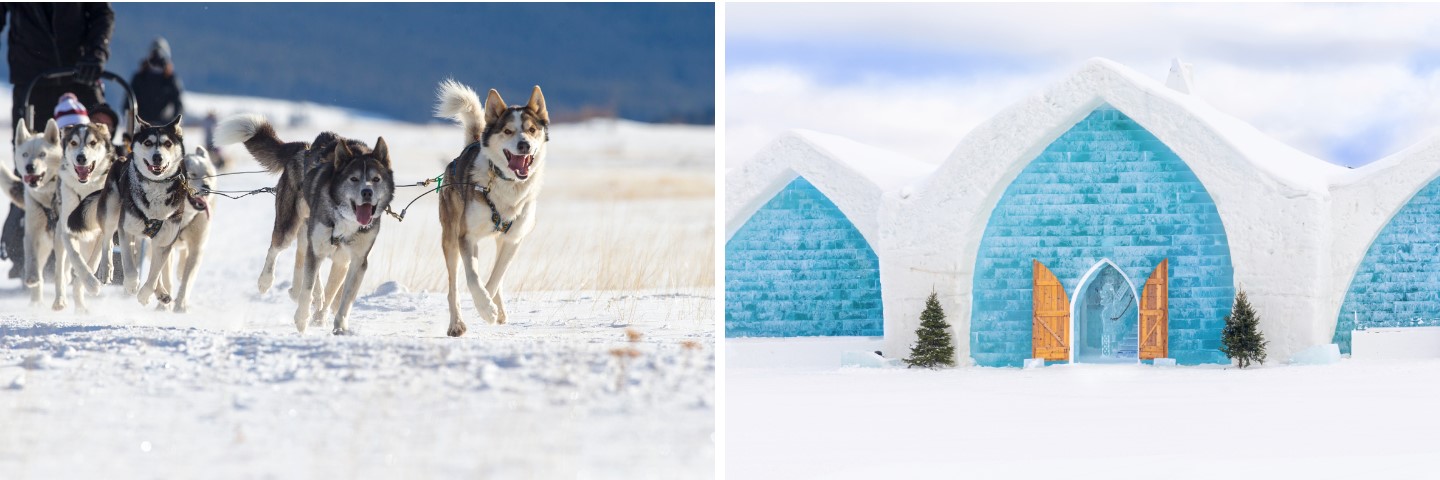 ITINERARIO DE VIAJE:Día 1	Sábado: TorontoLlegada al aeropuerto de Toronto, recepción y traslado a nuestro céntrico hotel. Tiempo libre, aconsejamos visitar el barrio del Entertainment, entre las calles King y Queen que en este momento es el lugar de esparcimiento nocturno más dinámico en Toronto y el lujoso barrio de Yorkville en donde están las boutiques de lujo, o visitar el Dundas Square, o ir de compras al Eaton Center. Alojamiento. Día 2	Domingo: Toronto – Excursión a Niágara FallsDesayuno. Visita de esta ciudad, la mayor de Canadá y capital de la provincia de Ontario: el centro financiero, el antiguo y nuevo Ayuntamiento, la avenida University con sus hospitales más importantes e instituciones tradicionales, el Parlamento provincial, el distinguido barrio Yorkville con sus tiendas elegantes, el barrio chino (segundo en importancia de Canadá). Parada fotográfica para admirar a la Torre CN, la estructura independiente más alta del hemisferio occidental con sus orgullosos 553.33 metros y que es visitada por más de 2 millones de personas cada año. Salida para la zona de Niagara. En camino haremos una parada en un viñedo para una degustación del famoso vino de hielo (ice wine). Niágara-on-the-Lake, llamado el pueblo más bonito de Ontario que fue capital del Alto Canadá a partir de 1792 y que en sus orígenes fue poblado por colonos americanos. Haremos una parada para recorrer la calle principal. Continuación a Niágara por el camino panorámico que bordea el río del mismo nombre. Allí nos esperan las majestuosas y famosas cataratas que deslumbrarán con su impresionante naturaleza y sus aguas, hielos y nieve, una de las mayores atracciones en Norteamérica. Parada en el mirador Table Rock para admirar las cataratas de cerca. Almuerzo Opcional con costo en Restaurante con vista a cataratas. Regreso a Toronto y alojamiento.Día 3	Lunes: Toronto – Mil Islas – OttawaDesayuno. Salida temprana por la autorruta Transcanadiense hacia Ottawa. En camino recorreremos una parte de la panorámica y antigua ruta 2 atravesando la región de 1000 islas, que los indígenas llamaban “el Jardín de los Espíritus”. Continuación hacia la capital del país que sorprenderá por su bella arquitectura y geografía en la margen del Río Ottawa. Al llegar comenzaremos una visita panorámica, la Catedral, la residencia del primer ministro, del Gobernador-General que representa a la Reina Elizabeth II, el Canal Rideau que se transforma en una inmensa pista de patinaje que muchos utilizan para ir a trabajar patinando. Cena opcional con costo. Alojamiento.Día 4 	Martes: Ottawa – Tremblant Desayuno. Salida por la zona del Outaouais, conocido por sus campos agrícolas y producción de leche. Llegada a Mont Tremblant; aquí se entremezclan paisajes de ensueño: bosques nevados, lagos congelados, ríos y montañas. Su villa, de estilo europeo, encandila con sus calles empedradas, casas de colores, tiendas boutiques, bistrós y cafés de refinado estilo francés. Tiempo libre – le recomendamos una iniciación al esquí alpino (no incluido) adaptado para personas que nunca han esquiado, ese día es un descubierto de uno de los deportes de invierno más practicadas en Canada. Después de haber conseguido su equipaje, sigue su instructor, que les enseñan los conocimientos básicos antes de dejarte libre. Check in en el hotel y alojamiento.Día 5	Miércoles: Tremblant – Quebec Desayuno. Salida de Tremblant pasando por los montes Laurentinos, plenos de lagos y montes cubierto de un tapiz blanco. Parada para compras en los outlets de marca. En seguida visitaremos la Cabaña de Miel de Arce Chez Dany, en donde aprenderemos sobre la preparación de este delicioso producto típico y tendremos un almuerzo de leñadores. Continuación hasta Quebec. Check in en el hotel. Cena opcional con costo. Alojamiento.Día 6	Jueves: QuebecDesayuno. Visita de ciudad más antigua del país, la ciudad amurallada, la parte alta y baja, la Plaza de Armas, la Plaza Royal. El Parlamento de la provincia, y el parco de campos de batalla. Visita de las cataratas de Montmorency. Breve tiempo libre para descubrir las románticas calles de la ciudad amurallada del Viejo Quebec. ¡Por la tarde salida para visitar el único hotel de hielo en toda América! Visita guiada de las instalaciones, incluyendo el hermoso Grand Hall, la capilla, el tobogán de hielo, las habitaciones y suites, y el Ice Bar. Regreso hasta Québec City y alojamiento.Nota: Es posible alojarse en el hotel de hielo por una (1) noche. Consultar suplemento en la tabla de tarifas. Día 7	 Viernes: Quebec – MontrealDesayuno. Salida para una excursión en trineo de perros. Los mushers (maestros de trineos tirados por perros), te están esperando para hacerte vivir esta experiencia excepcional que es el paseo en trineo tirado por perros. Comenzamos la actividad explicando las instrucciones de seguridad y la vida de un perro de trineo. Continuación hasta Montreal, ciudad que se ha hecho un nombre en el medio de la moda y conocida por su fina gastronomía y vida nocturna. Al llegar, iniciaremos la visita de esta vibrante ciudad, segunda mayor urbe de lengua francesa en el mundo: el Complejo Olímpico (parada fotográfica), la calle St-Laurent, la principal de la ciudad con sus muchos restaurantes con platos del mundo entero, el barrio de la Milla Cuadrada de Oro de Montreal en donde se encuentra hoy la famosa universidad de McGill, el parque del Monte Real, favorito de los residentes de la ciudad que llevan a sus niños a deslizarse por las laderas o patinar sobre hielo en el Lago de los Castores, haremos una parada fotográfica en el mirador. En camino al Viejo Montreal veremos el barrio Le Plateau Mont Royal que es hoy uno de los más populares. La Plaza de Armas, testigo de la evolución arquitectónica del lugar con sus edificios de diferentes épocas, y donde se encuentra la Basílica de Notre Dame de Montreal. La Plaza Cartier y el ayuntamiento de Montreal. Check in en el hotel y alojamiento.Día 8	 Sábado: Montreal Desayuno. Tiempo Libre hasta hora de salida al aeropuerto.FIN DE LOS SERVICIOS.HOTELES PREVISTOS O SIMILARES:
Nota: Hoteles mencionados solo son informativos, los hoteles confirmados se les harán saber al momento de realizar la reservación.PRECIOS POR PERSONA EN USD:Nota: Se permite hasta 2 menores compartiendo habitación con 2 adultos. Lamentamos tener que tomar esta medida, pero No aconsejamos viajar con menores de 5 años, pero en el caso de hacerlo, el bebé debe ocupar un asiento y viajar en una sillita acorde a los reglamentos canadienses y debemos cobrar el espacio en el autobús y el alquiler de la sillita que usara. Esta sillita No puede ser traída desde su país, ya que debe ser aprobada por Transportes Canadá. EL PRECIO INCLUYE Traslados aeropuerto - hotel - aeropuerto en servicio compartido en horario diurno02 noches de alojamiento en Toronto01 noche de alojamiento en Ottawa01 noche de alojamiento en Tremblant02 noches de alojamiento en Quebec01 noche de alojamiento en Montreal 07 desayunos americanos01 almuerzo típico en Cabaña de miel de arce Chez Dany Visitas panorámicas en Toronto, Ottawa, Quebec y MontrealDegustación vino de hielo (ice wine) en un viñedo Paseo de iniciación en trineo de perrosVisita de hotel de hielo con cóctel de bienvenidaAdmisión a Cataratas MontmorencyImpuestos y cargos de servicios no reembolsables (excepto salida abril 12 y condiciones permitiendo)Servicio de 1 maleta por personaGuía de habla hispanaSeguro de viaje con cobertura COVIDAsistencia en español 24 hrsSUPLEMENTO HOTEL DE HIELO INCLUYE:01 noche alojamiento en Suite Temática Suite King de apoyo Hotel Valcartier Cóctel de bienvenida por persona en el bar de hielo Saco de dormir térmico Acceso al spa y a la sauna bajo las estrellas Vídeo de preparación para la noche EL PRECIO NO INCLUYE Boleto de avión México –Toronto/Montreal – MéxicoGastos personalesExcursiones opcionalesNingún servicio no especificado claramente en el itinerario y/o en el apartado incluyePropinas (la propina en Canadá es obligatoria entre un 15% y un 20% dependiendo del establecimiento; propinas para maleteros en hoteles USD $ 3.00 a $4.00 por pieza; guías y/o conductores USD $ 5.00 a $8.00 por persona y por díaVisa/eTA para CanadáRequisitos de ingreso COVIDSERVICIOS OPCIONALESPRECIOS POR PERSONA EN USD:NOCHES ADICIONALESPRECIOS POR HABITACIÓN POR NOCHE EN USD:NOTAS IMPORTANTES:Tarifas expresadas en dólares americanos pagaderos en moneda nacional al tipo de cambio del día de su pago indicado por Tourmundial, sujetas a cambios sin previo aviso y a disponibilidad al momento de reservar.Es responsabilidad del pasajero proveerse de los pasaportes o documentos de migración requeridos por las autoridades de los Estados Unidos Mexicanos y de los países de destino o de tránsito, tales como visas, permisos sanitarios, permisos notariados para menores viajando solos o con un tutor, etc. Tourmundial brindará asesoría y apoyo para le gestión de todos los documentos necesarios. El orden de los servicios previstos mencionados en este itinerario podría modificarse en función de la disponibilidad terrestre o condiciones climáticas del lugar, pero siempre serán dadas conforme fueron adquiridas.Los horarios de registro de entrada (check-in) y salida (check-out) de los hoteles están sujetos a las formalidades de cada hotel, pudiendo tener los siguientes horarios: check-in 14:00hrs y check-out 12:00hrs En caso de que la llegada fuese antes del horario establecido, existe la posibilidad de que la habitación no sea facilitada hasta el horario correspondiente. Si su avión regresa por la tarde, el hotel podrá mantener sus pertenencias.Todos los hoteles en Canadá exigen al pasajero una tarjeta de crédito o un depósito en efectivo como garantía para poder facilitar los servicios de llamadas telefónicas, minibar, lavandería, cargos por servicio de habitación, etc.Los servicios de traslados y excursiones en esta cotización son otorgados como servicios regulares, estos servicios están sujetos a horarios preestablecidos y se brindan junto a otros pasajeros. Los traslados regulares son sin guía. Consulte los precios en servicio privado.Los traslados de llegada y salida están incluidos el mismo día de llegada del circuito. Para pasajeros con noches adicionales llegando antes del día de inicio del programa o quedándose al final del circuito, el traslado está incluido en el precio cuando contratas las noches adicionales pre o post con Tourmundial. Los hoteles   están sujetos a cambios   según   la disponibilidad al momento de la reserva. En esta situación, se mencionará al momento de la reserva y confirmaremos otros hoteles disponibles de la misma categoría de los mencionados. Se proporcionará un número de urgencias del proveedor de servicio, el cual se puede marcar sin moneda desde un teléfono público. Si marcan desde un celular, no nos hacemos responsables de los cargos.Se estará esperando a los pasajeros a partir de 30 minutos después del horario de llegada original del vuelo y esperará 1:30 horas a partir de este momento. Después de este lapso el pasajero se considerará No show y lamentablemente pierde el derecho al traslado. En caso de no encontrar al personal en el aeropuerto los pasajeros deberán tomar un taxi a su cargo (sin reembolso) hasta el hotel y registrarse en el hotel.En caso de que el vuelo llegue adelantado o atrasado o cualquier cambio, se hará lo posible por dar el traslado con la mayor celeridad posible, se debe mencionar nombre completo de los pasajeros y número de vuelo. El pasajero debe llamar al número de urgencias en caso no encontrar al personal esperando, caso contrario no tendrán derecho a reembolso. En la mayoria de los circuitos, se incluye el manejo de una maleta por pasajero. Cuando no se incluye manejo de equipaje, el cargo por maleta es de aprox $5 CAD por pieza, por movimiento. En caso de que el cliente desista de realizar alguno de los servicios solicitados o contratados, no tendrá derecho a la devolución de las cantidades que hubiera abonado.AVISO DE PRIVACIDAD:En cumplimiento por lo dispuesto en el artículo 15 de la Ley Federal de Protección de datos Personales en Posesión de los Particulares (LFPDPPP), le informamos que sus datos personales que llegase a proporcionar de manera libre y voluntaria a través de este o cualquier otro medio estarán sujetos a las disposiciones del Aviso de Privacidad de Tourmundial el cual puede ser consultado en el sitio web: www.tourmundial.mx	VIGENCIA DEL 04 DE ENERO AL 12 DE ABRIL 2025Se requiere de prepagoEl presente documento es de carácter informativo, más no una confirmación.INVIERNO FANTÁSTICO EN CANADÁVisitando:Toronto – Ottawa – Tremblant – Quebec – MontrealSalidas:Sábados 2025:Enero 04, 11, 18, 25 Febrero 01, 08, 15, 22Marzo 01, 08 Abril 12 (semana santa)Duración:08 días / 07 nochesAlimentos:07 desayunos, 01 almuerzo, 01 degustación vino de hieloCIUDADHOTELCATEGORÍATorontoChelsea HotelPrimeraTorontoFairmont Royal York (hab luxury)*FairmontOttawaAndaz Ottawa Byward MarketPrimeraOttawaFairmont Chateau LaurierFairmontTremblantMarriott Residence Inn Manoir LabellePrimeraTremblantFairmont Tremblant FairmontQuebecHilton QuebecPrimeraQuebecFairmont Le Chateau FrontenacFairmontMontreal Centre Sheraton MontrealPrimeraMontreal Fairmont The Queen ElizabethFairmontCATEGORÍASALIDAS: SÁBADOSENCILLADOBLETRIPLECUÁDRUPLEMENOR 0 - 11 AÑOSPrimeraEnero 04, 11, 18, 25
Febrero 01, 08
Abril 12USD 3,057USD 2,170USD 1,952USD 1,843USD 885PrimeraFebero 15, 22
Marzo 01, 08USD 3,202USD 2,245USD 2,003USD 1,883USD 885PrimeraSuplemento Hotel de Hielo (excepto salida abril 12 y condiciones permitiendo)USD 341USD 155USD 139USD 97N/AFairmontEnero 04, 11, 18, 25Febrero 01, 08, 22USD 4,393USD 2,934USD 2,675USD 2,467USD 1,191FairmontFebrero 15
Marzo 01, 08
Abril 12USD 4,644USD 3,064USD 2,764USD 2,536USD 1,191FairmontSuplemento Hotel de Hielo (excepto salida abril 12 y condiciones permitiendo)USD 219USD 93USD 95USD 62N/ASERVICIOSADULTO MENOR 0 -11 AÑOS3 comidas: almuerzo /día 2), cenas (día 3 y 5) USD 195  USD 141 Carnaval de Quebec (salida 8 feb): paquete carnaval con efigie de la mascota, el sombrero de carnaval y un cupón de bebida alcohólica (o sin) USD 70  USD  70 Máximo 2 noches extra en Toronto y 2 noches extra en Montreal por habitación, por noche, con desayuno. Máximo 2 noches extra en Toronto y 2 noches extra en Montreal por habitación, por noche, con desayuno. Máximo 2 noches extra en Toronto y 2 noches extra en Montreal por habitación, por noche, con desayuno. Máximo 2 noches extra en Toronto y 2 noches extra en Montreal por habitación, por noche, con desayuno. Máximo 2 noches extra en Toronto y 2 noches extra en Montreal por habitación, por noche, con desayuno. Máximo 2 noches extra en Toronto y 2 noches extra en Montreal por habitación, por noche, con desayuno. HOTELSENCILLADOBLETRIPLECUÁDRUPLEMENOR 0 - 11 AÑOSToronto - Chelsea Hotel USD 209  USD 275  USD 358  USD 438  USD 43 Toronto - Fairmont Royal Park, todas las salidas (excepto): USD 573  USD  661  USD 884  USD 1,018  USD 43 Marzo 01,08
Abril 12 USD 803  USD  873  USD 1,099  USD 1,231  USD 43 Montreal - Centre Sheraton  USD 312  USD 371  USD 484  USD 602  USD 43 Montreal - Fairmont Queen Elizabeth  USD 417  USD 479  USD 611  USD 745  USD 43 POLÍTICAS DE CANCELACIÓN Y/O CAMBIOSAntes de 36 días de la salida del pasajero: sin cargo.Entre 35 y 26 días antes de la fecha de salida del pasajero: 30% del total de la reservación por pasajero.Entre 25 y 19 días antes de la fecha de salida del pasajero: 60% del total de la reservación por pasajero.18 días antes de la llegada: 100% del total de la reservación por pasajero.No Show: 100% del total de la reservación por pasajeroConsulte políticas sobre cambios.